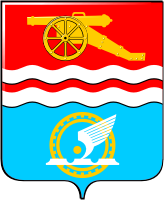 СВЕРДЛОВСКАЯ ОБЛАСТЬАДМИНИСТРАЦИЯ ГОРОДА КАМЕНСКА - УРАЛЬСКОГОПОСТАНОВЛЕНИЕот 15.10.2018 № 893 О внесении изменений в  План мероприятий («дорожную карту») «Изменения в отраслях социальной сферы, направленные на повышение эффективности архивного дела в городе Каменске-Уральском»В соответствии с постановлением Правительства Свердловской области от 13.09.2018 № 610-ПП «О внесении изменений в План мероприятий («дорожную карту») «Изменения в отраслях социальной сферы, направленные на повышение эффективности архивного дела в Свердловской области», утвержденный постановлением Правительства Свердловской области от 03.09.2013 № 1087-ПП», и в целях уточнения мероприятий по повышению эффективности архивного дела    в  городе  Каменске-Уральском   Администрация   города Каменска-УральскогоПОСТАНОВЛЯЕТ:Внести в  План мероприятий («дорожную карту») «Изменения в отраслях социальной сферы, направленные на повышение эффективности архивного дела в городе Каменске-Уральском», утвержденный постановлением Администрации города Каменска-Уральского от 23.07.2014 № 1024 (в редакции постановлений  Администрации  города  Каменска-Уральского  от 02.09.2015 № 1229,  от  21.02.2017  № 135, от  28.11.2017  №  1015, от 15.12.2017 № 1062, от 19.07.2018 № 640), следующие изменения, изложив главу 6 в новой редакции согласно Приложению к настоящему постановлению.2. Опубликовать настоящее постановление в газете «Каменский рабочий» и разместить на официальном сайте муниципального образования город Каменск-Уральский.3. Контроль за исполнением настоящего постановления возложить на руководителя аппарата Администрации города В.С. Шауракса. Глава города							          	А.В. Шмыков                                               Приложениек постановлению Администрации города Каменска-Уральского от 15.10.2018 № 893                                          Глава 6. Показатели повышения средней заработной платы работников Архива№ п/пНаименование показателя2012 год2013 год2014 год2015 год2016 год2017 год2018годИтого 2014-2018 годы123456789101.Средняя заработная плата по экономике Свердловской области, рублей25138,827608,229744,027685,728959,031365,033247,0Х2.Темп роста к предыдущему году, процентовХ109,8107,793,1104,6108,3106,0Х3.Среднесписочная численность работников Архива, человек 7,57,58,58,58,59,09,0Х4.Среднемесячная  заработная плата, рублей18667,020933,023599,024785,528427,630650,033247,0Х5.Темп роста к предыдущему году, процентовХ112,0112,7105,0114,7107,8108,5Х6.Соотношение к средней заработной плате по экономике Свердловской области, процентов74,375,879,389,598,197,7100,0Х7.Размер начислений на фонд оплаты труда, процентов30,230,230,230,230,230,230,2Х8.Фонд оплаты труда с начислениями, формируемый за счет всех источников финансирования, тыс. рублей (пункт 3 х (пункт 4 + пункт 4 х пункт 7) х 12/1000)2187,42452,93134,03291,63738,34309,94675,119148,99.Прирост фонда оплаты труда с начислениями к 2013 году, тыс. рублей (пункт 8 по графе соответствующего года минус пункт 8 за 2013 год),ХХХ838,71285,41857,02222,26203,3в том числе: 10.за счет средств консолидированного бюджета Свердловской области, тыс. рублей ХХХ771,61196,71857,02222,26047,511.за счет средств, полученных за счет проведения мероприятий по оптимизации, тыс. рублейХХХ67,188,70,00,0155,812.за счет средств от приносящей доход деятельности, тыс. рублейХХХ0,00,00,00,00,013.Итого объем средств, предусмотренный на повышение оплаты труда, тыс. рублей (пункт 10 + пункт 11 + пункт 12)ХХХ838,71285,41857,02222,26203,314.Соотношение объема средств по оптимизации к сумме объема средств, предусмотренного на повышение оплаты труда, процентов (пункт 11/ пункт 13 х 100)ХХХ8,06,90,00,014,9